National Unity Day – Poster Making Competition:Amrapali Group of Institutes – Faculty of Hospitality Management celebrated 31st Oct, 22 as “National Unity Day” with great pride & immense enthusiasm to commemorate Sardar Bhallabh Bhai Patel on his birth anniversary through a poster making competition on the theme – National Unity.It was a great opportunity to watch young minds creating & displaying their ideas on National Unity of India on a plain piece of chart paper. Total 12 students from various programs participated in the event.The idea of the competition was to encourage the participants step forward and showcase their talents, skills & creative abilities and spread a message of National Unity among the students.The Co-curricular team once again encouraged the students to participate in the Poster Making Competition with the theme ‘National Unity’ as a part of 75th Azadi ka Amrit Mahotsav celebrations. Innumerable colorful posters promoting “National Unity” were portrait in a lively revered manner along with the unity in diversity that displays the Rich Heritage & Culture of the Free India.The activity kept the students engaged; the poster making competition inspired them to think and work creatively in order to promote artistic excellence. Participants came up with really amazing creativity. The final judgment was made by the event jury Dr. Tamanna Joshi & Mr. Vikas Dhobal. The rubrics for judgment were: originality, creativity, craftsmanship, and adherence to the theme. The participants were appreciated & congratulated by the Judges followed by valuable suggestions.The winners of the competition were: 1st position Bhawna of BHMCT 1stSem., 2nd position Deepak Singh of BHM KU 1st Sem. A, & 3rd position Deeksha BHMCT 1st Sem.  The entire event was flawlessly handled by student’s coordinator. The efforts and initiative was appreciated by one and all.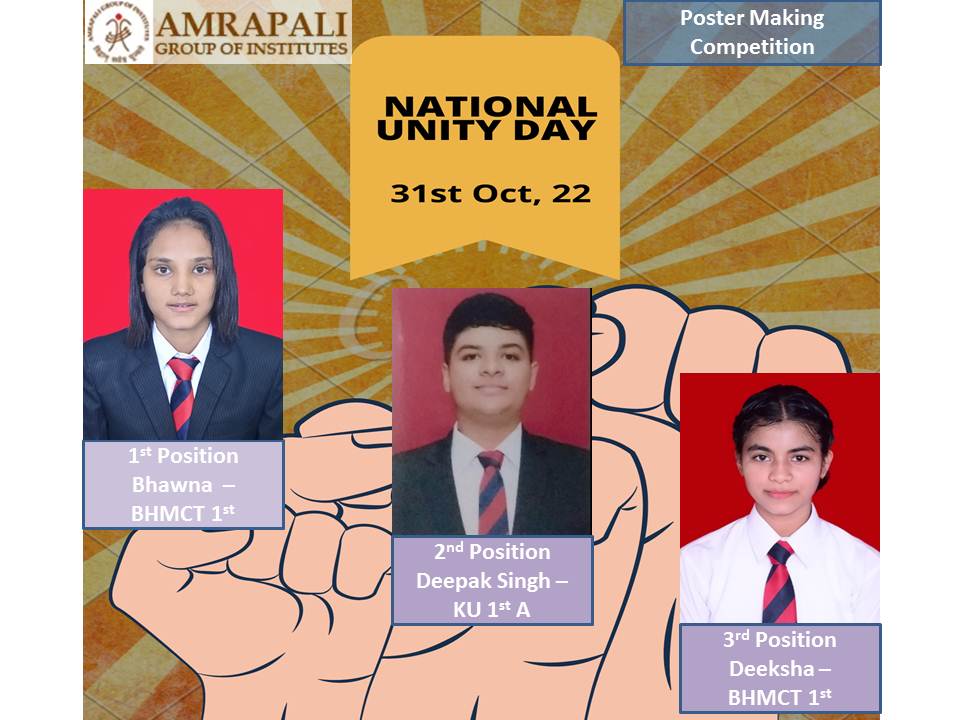 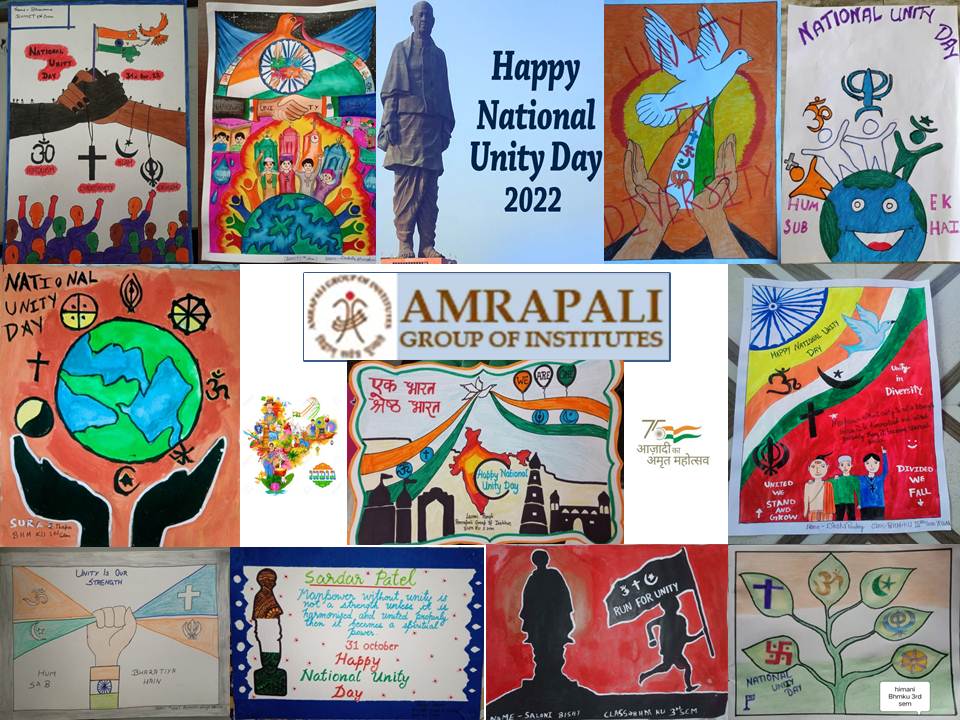 